SNAP® Facilitator Goal Setting Sheet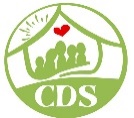 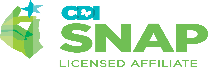  Name:______________________________________What is your goal: _____________________________________________________________Steps Necessary to Achieve Goal: ________________________________________________________________ __________________________________________________________________________________________________________________________________________________________________________________________Did you achieve your goal?			Yes – No,   if yes: In which session? 1-2-3-4-5-6-7-8-9-10-11-12What is your new goal? ________________________________Steps Necessary to Achieve Goal: _______________________________________________________________________________________________________________________________________________________________Did you achieve your goal?			Yes – No,   if yes: In which session? 1-2-3-4-5-6-7-8-9-10-11-12What is your new goal? ________________________________Steps Necessary to Achieve Goal: _______________________________________________________________________________________________________________________________________________________________Did you achieve your goal?			Yes – No,   if yes: In which session? 1-2-3-4-5-6-7-8-9-10-11-12What is your new goal? ________________________________Steps Necessary to Achieve Goal: _____________________________________________________________________________________________________________________________________________________________________________________________________________________________________________________________I – General Therapeutic Skills                   (1= low ability, 3= average ability, 5= excellent ability)I – General Therapeutic Skills                   (1= low ability, 3= average ability, 5= excellent ability)I – General Therapeutic Skills                   (1= low ability, 3= average ability, 5= excellent ability)I – General Therapeutic Skills                   (1= low ability, 3= average ability, 5= excellent ability)Active Listening1—2—3—4—5    n/aEmpathy Building1—2—3—4—5   n/aBridging1—2—3—4—5   n/aEnthusiasm1—2—3—4—5   n/aChallenge Cognitive Distortions/ Thinking Errors/Hard Thoughts1—2—3—4—5   n/aModels giving/receiving feedback1—2—3—4—5   n/aCoaching1—2—3—4—5   n/aParticipation Encouraged1—2—3—4—5   n/aConflict Mediation1—2—3—4—5   n/aProbing1—2—3—4—5   n/aCross-talk1—2—3—4—5   n/aSelf-Talk1—2—3—4—5   n/aEliciting Emotional Arousal1—2—3—4—5   n/aValidation1—2—3—4—5   n/aSNAP® Specific Skills                                   (1= low ability, 3= average ability, 5= excellent ability)SNAP® Specific Skills                                   (1= low ability, 3= average ability, 5= excellent ability)SNAP® Specific Skills                                   (1= low ability, 3= average ability, 5= excellent ability)SNAP® Specific Skills                                   (1= low ability, 3= average ability, 5= excellent ability)Identifying/reinforcing evidence of SNAP® strategies	1—2—3—4—5  n/aSNAP® modeled1—2—3—4—5   n/aPromoting Awareness of SNAP® Factors1—2—3—4—5  n/aUse of proper SNAP terms1—2—3—4—5    n/aII - Behaviour Modification Skills                   (1= low ability, 3= average ability, 5= excellent ability)II - Behaviour Modification Skills                   (1= low ability, 3= average ability, 5= excellent ability)II - Behaviour Modification Skills                   (1= low ability, 3= average ability, 5= excellent ability)II - Behaviour Modification Skills                   (1= low ability, 3= average ability, 5= excellent ability)Rewards/Incentive System 1—2—3—4—5  n/aReframing 1—2—3—4—5  n/aPlanned Ignoring 1—2—3—4—5  n/aLimit Setting 1—2—3—4—5  n/aRedirection1—2—3—4—5  n/aIII – Time Management Skills                        (1= low ability, 3= average ability, 5= excellent ability)III – Time Management Skills                        (1= low ability, 3= average ability, 5= excellent ability)III – Time Management Skills                        (1= low ability, 3= average ability, 5= excellent ability)III – Time Management Skills                        (1= low ability, 3= average ability, 5= excellent ability)Transition Statements1—2—3—4—5    n/aPacing1—2—3—4—5    n/aHow did you do on your goal?                                     (1= needs improvement, 3= average, 5= excellent)How did you do on your goal?                                     (1= needs improvement, 3= average, 5= excellent)How did you do on your goal?                                     (1= needs improvement, 3= average, 5= excellent)How did you do on your goal?                                     (1= needs improvement, 3= average, 5= excellent)Session 11—2—3—4—5   n/aSession 71—2—3—4—5   n/aSession 21—2—3—4—5   n/aSession 81—2—3—4—5   n/aSession 31—2—3—4—5   n/aSession 91—2—3—4—5   n/aSession 41—2—3—4—5   n/aSession 101—2—3—4—5   n/aSession 51—2—3—4—5   n/aSession 111—2—3—4—5   n/aSession 61—2—3—4—5   n/aSession 121—2—3—4—5   n/a